PROCEDURE – COMMENT ENVOYER VOS DOCUMENTS D’ORGANISATION U7/U9 (FORMAT PLATEAU) ?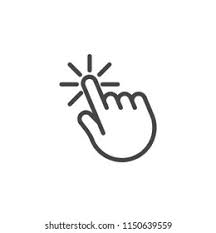 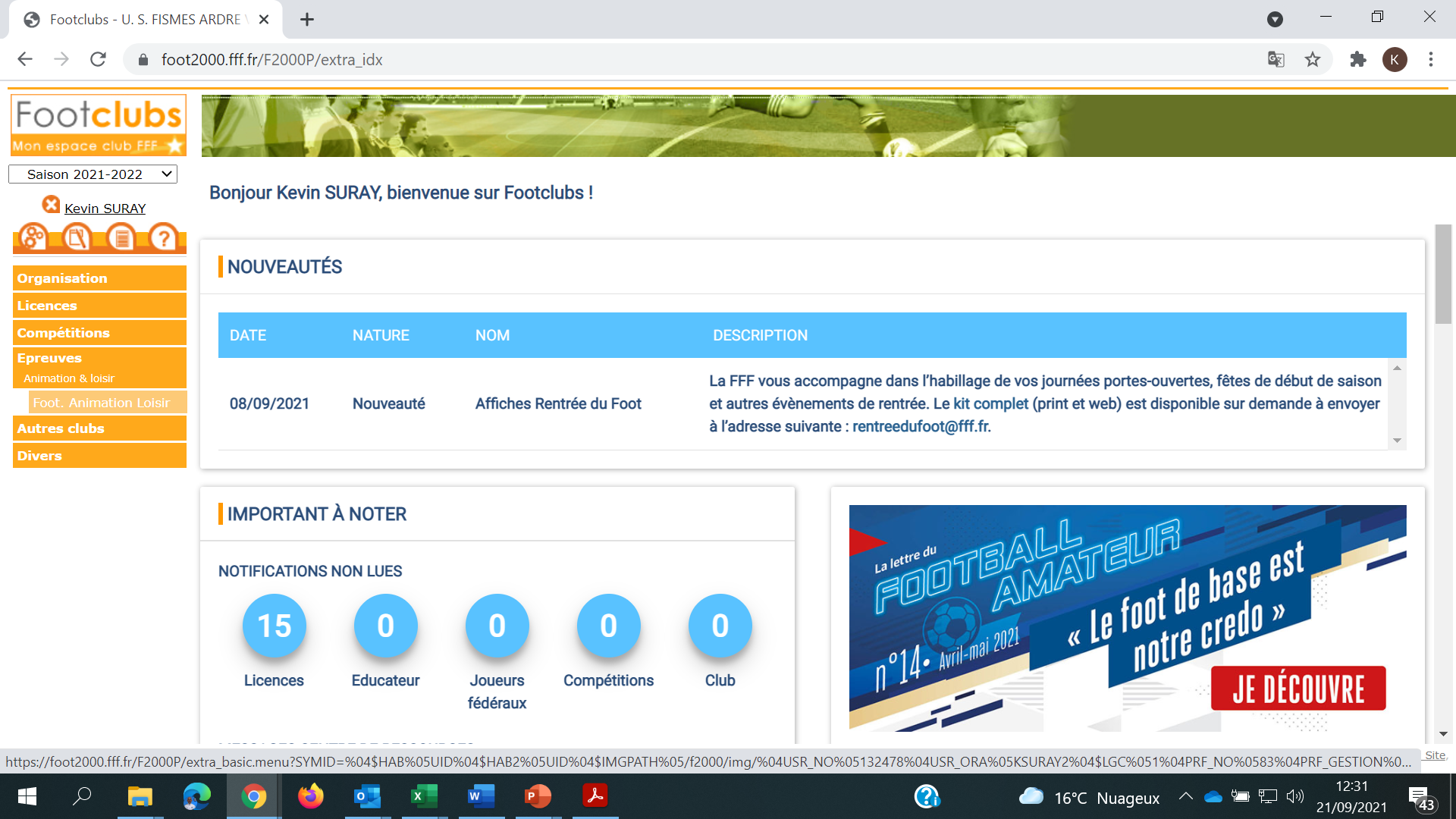 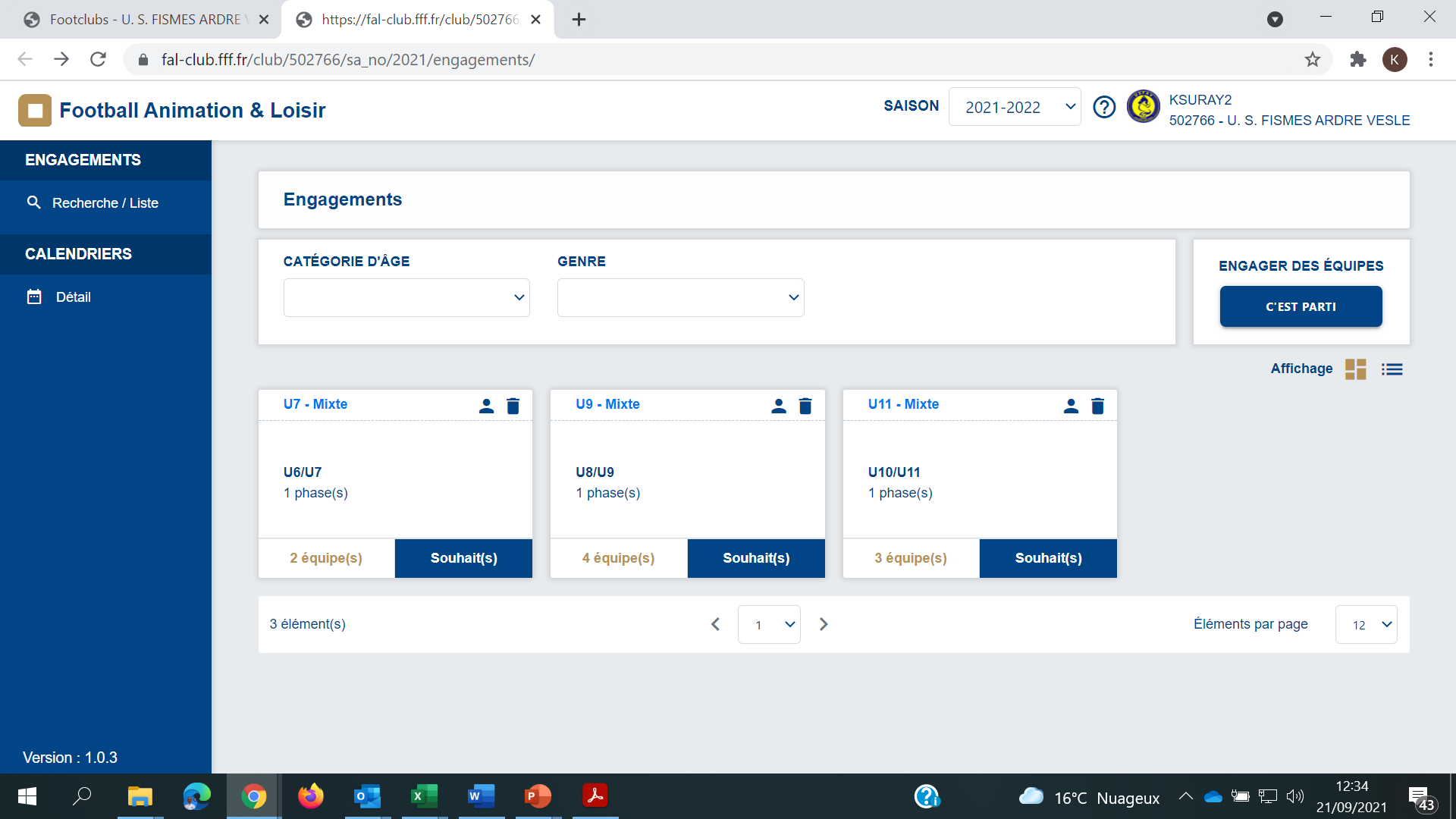 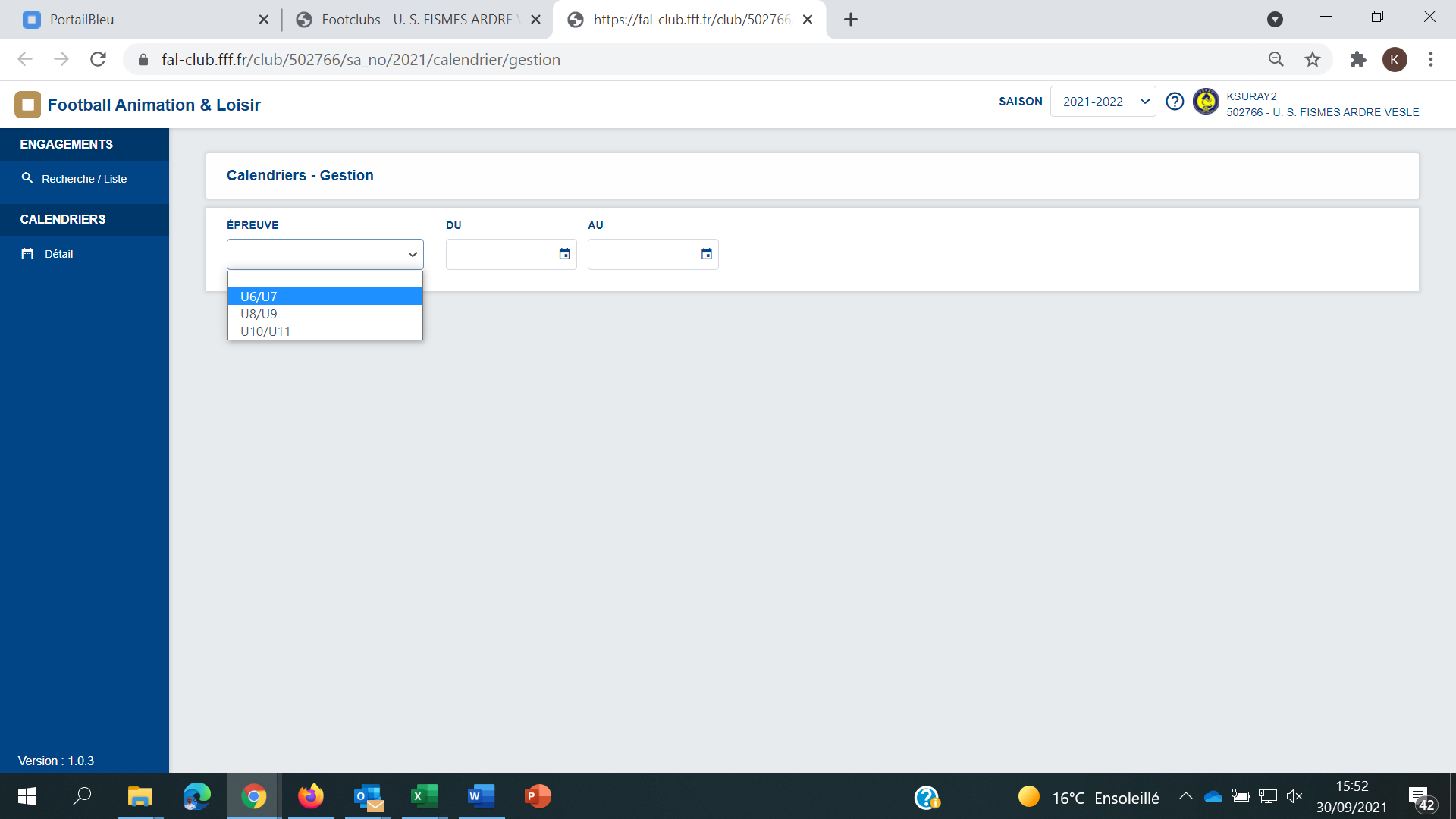 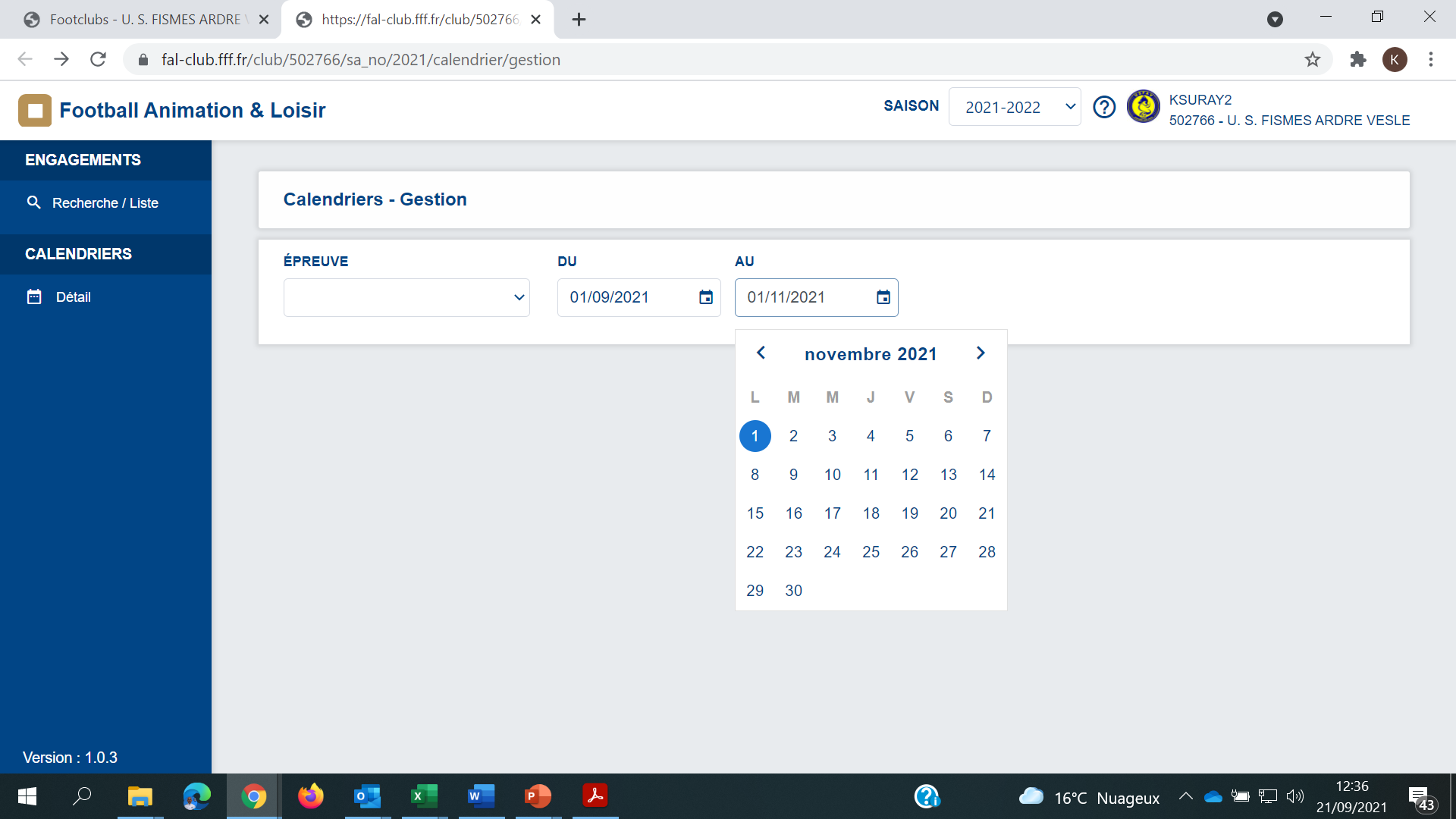 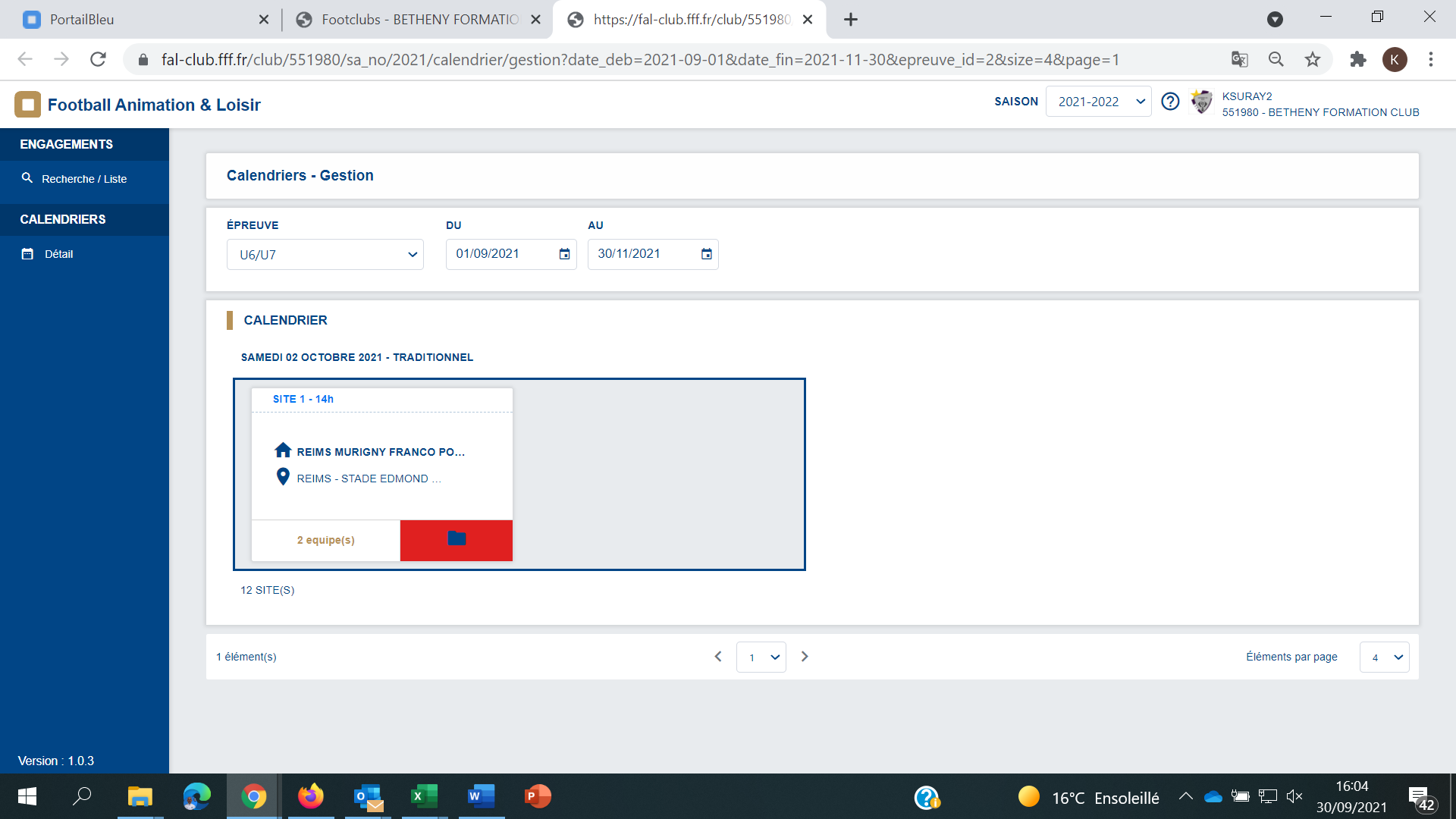 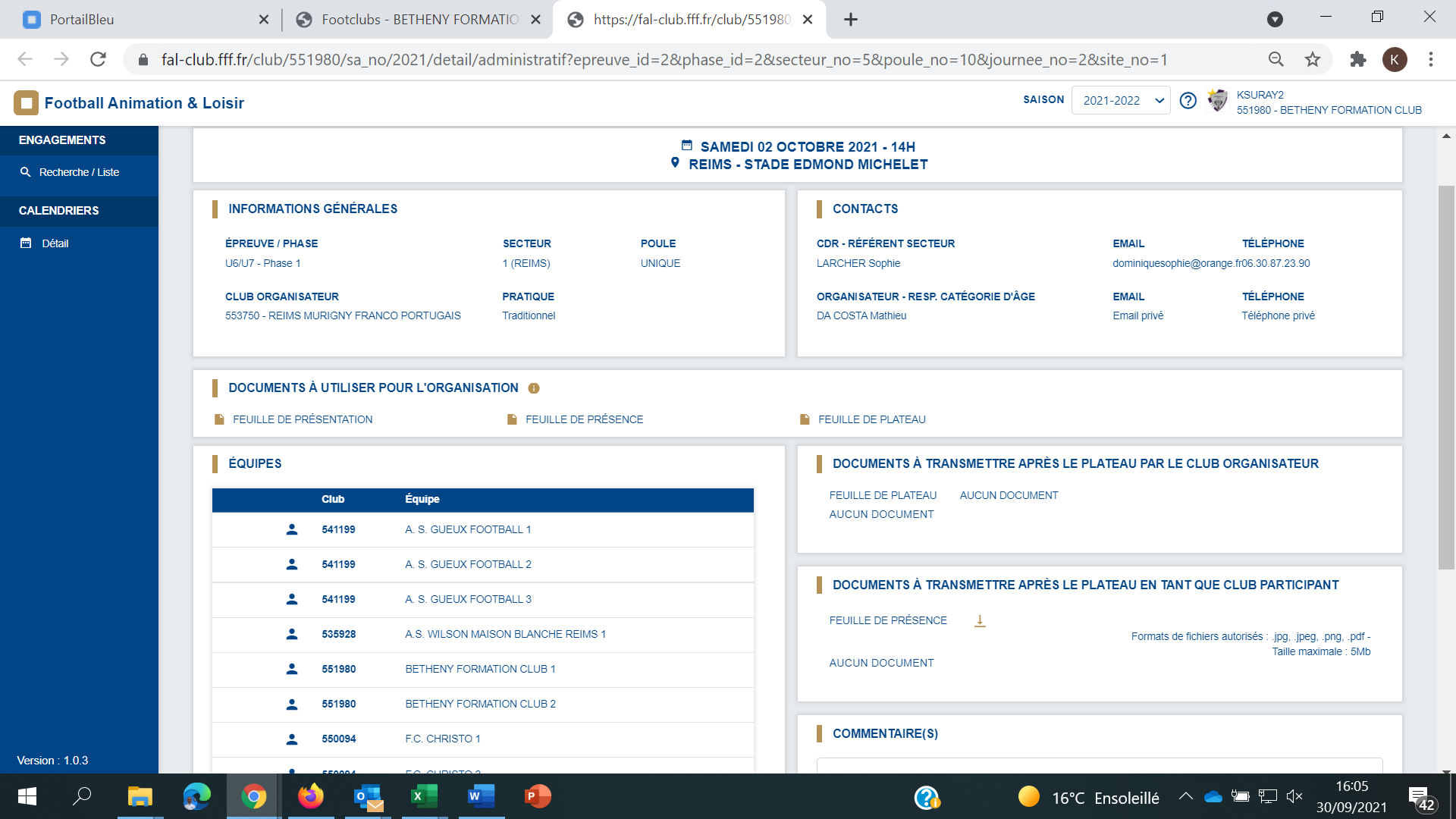 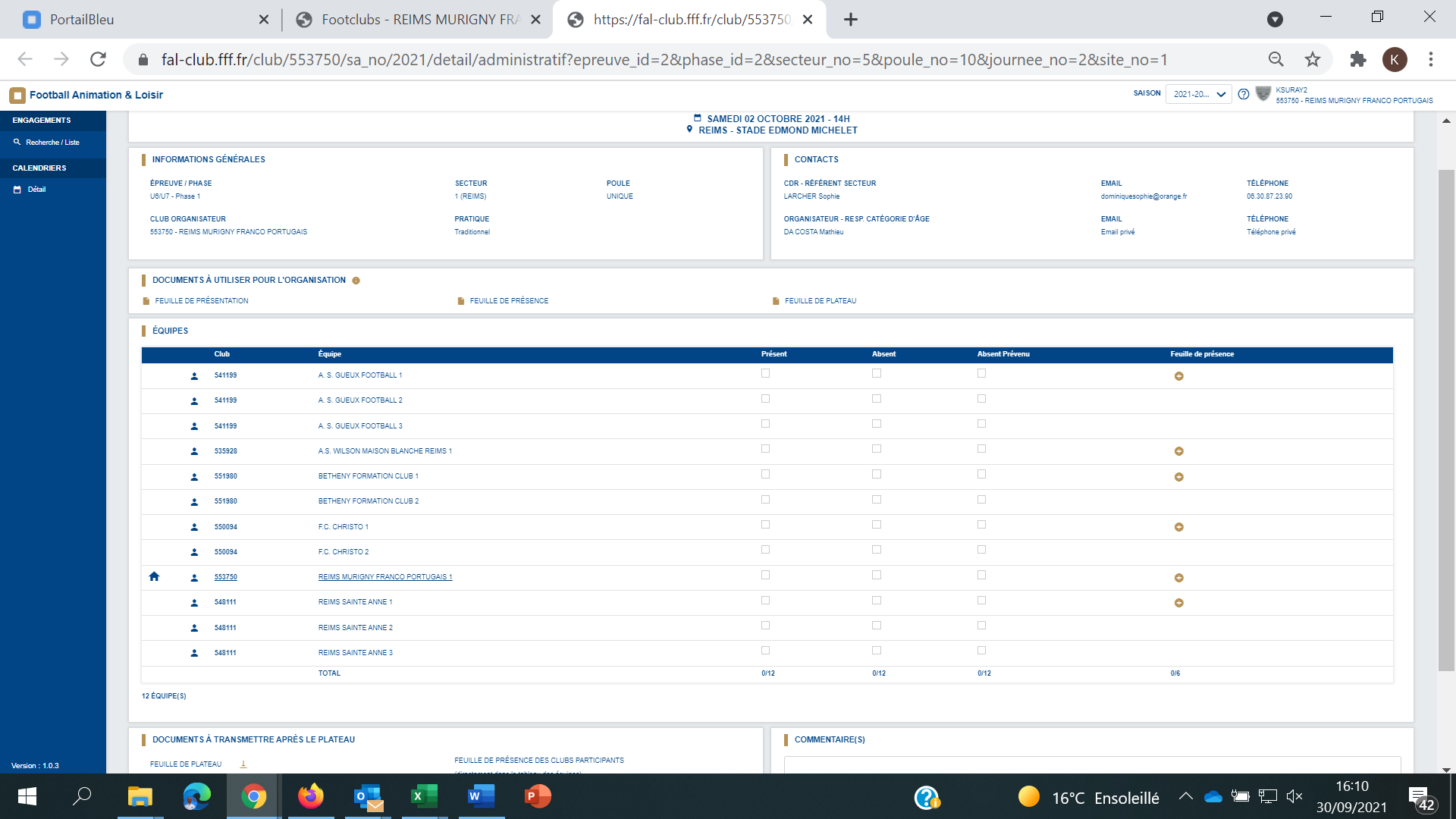 